ФЕДЕРАЛЬНОЕ АГЕНТСТВО ЖЕЛЕЗНОДОРОЖНОГО ТРАНСПОРТА Федеральное государственное бюджетное образовательное учреждение высшего образования«Петербургский государственный университет путей сообщения Императора Александра I»(ФГБОУ ВО ПГУПС)Кафедра «Строительство дорог транспортного комплекса»РАБОЧАЯ ПРОГРАММАдисциплины«РЕКОНСТРУКЦИЯ И РЕМОНТЫ АВТОМОБИЛЬНЫХ ДОРОГ» (Б1.В.ОД.3)для направления08.04.01 «Строительство» по магистерской программе «Проектирование и строительство автомобильных дорог в особых условиях» Форма обучения – очная, заочнаяСанкт-Петербург2018ЛИСТ СОГЛАСОВАНИЙ 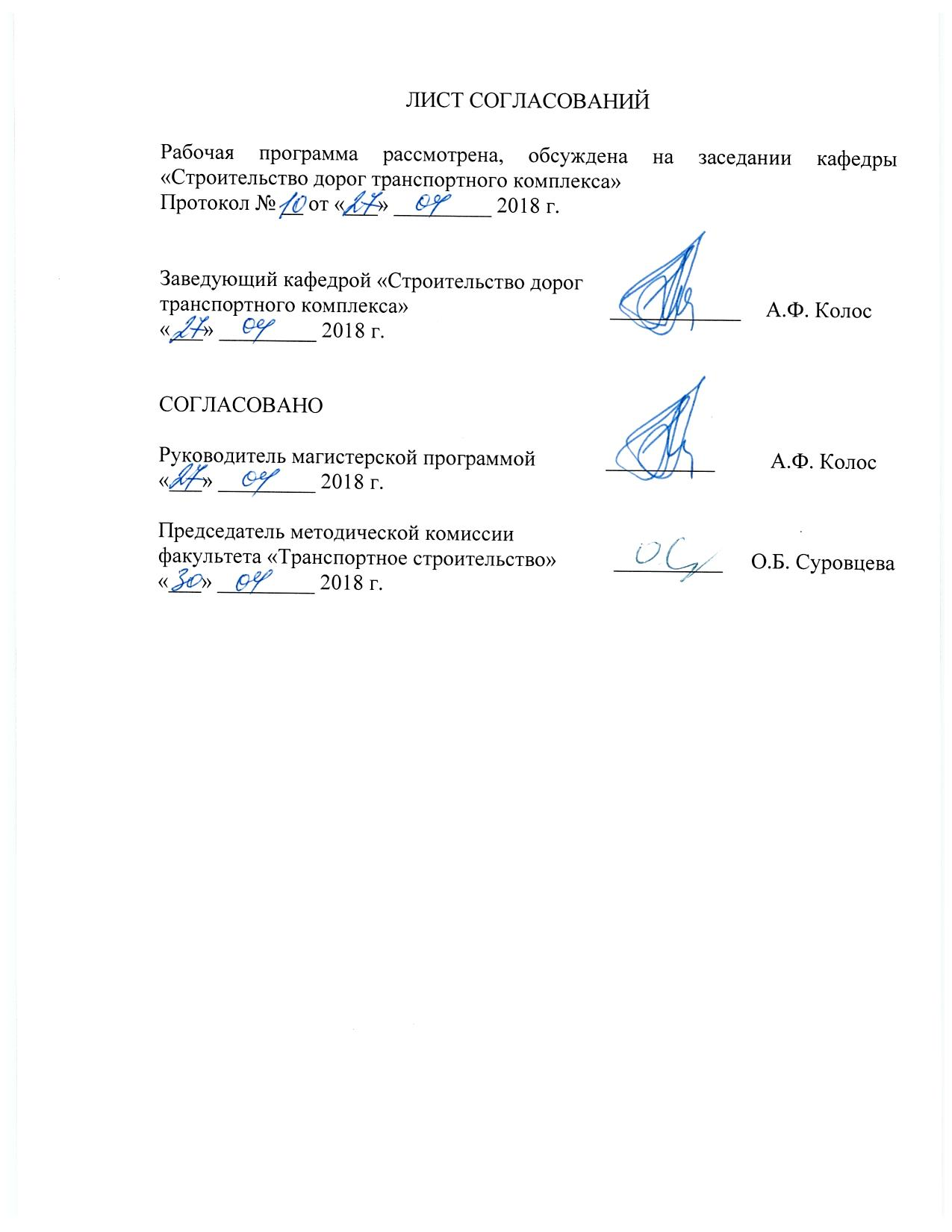 Рабочая программа рассмотрена, обсуждена на заседании кафедры «Строительство дорог транспортного комплекса»Протокол № __ от «___» _________ . 1. Цели и задачи дисциплиныРабочая программа составлена в соответствии с ФГОС ВО, утвержденным «30» октября 2014г., приказ № 1419 по направлению 08.04.01 «Строительство», по дисциплине «Реконструкция и ремонты автомобильных дорог».Целью изучения дисциплины является формирование у обучающегося системы знаний, умений и навыков в области рационального проектирования, реконструкции и ремонта автомобильных дорог.Для достижения поставленной цели решаются следующие задачи:ознакомление обучающихся с основными терминами, используемыми в дорожном ремонтном производстве;ознакомление обучающийся с видами и технологией работ, производимых при различных видах ремонта и реконструкции автомобильных дорог;ознакомление с организацией работ по ремонту и реконструкции автодорог:организация технического надзора и контроля при дорожных ремонтных работах;разработка конструктивных решений при реконструкции автомобильных дорог.2. Перечень планируемых результатов обучения по дисциплине, соотнесенных с планируемыми результатами освоения основной профессиональной образовательной программыПланируемыми результатами обучения по дисциплине являются: приобретение знаний, умений, навыков.В результате освоения дисциплины обучающийся должен:ЗНАТЬ:основные понятия и методы реконструкции и ремонта автомобильных дорог, основные технологии, применяемые при всех видах ремонтов и реконструкции автодорог; основные требования к проектной, рабочей и исполнительной документации на ремонт и реконструкцию автомобильных дорог.УМЕТЬ:осуществлять планирование ремонтов как по составу, так и по объему строительных работ, организовывать строительный контроль при различных видах ремонта.ВЛАДЕТЬ:навыками принятия решений по планированию и проведению всех видов ремонта автомобильных дорог.Приобретенные знания, умения, навыки, характеризующие формирование компетенций, осваиваемые в данной дисциплине, позволяют решать профессиональные задачи, приведенные в соответствующем перечне по видам профессиональной деятельности в п. 2.4 общей характеристики основной профессиональной образовательной программы (ОПОП). Изучение дисциплины направлено на формирование следующих профессиональных компетенций (ПК), соответствующих виду профессиональной деятельности, на который ориентирована программа магистратуры:инновационная, изыскательская и проектно-расчетная деятельность:обладание знаниями методов проектирования и мониторинга зданий и сооружений, их конструктивных сооружений, включая методы расчетного обоснования, в том числе с использованием универсальных и специализированных программно-вычислительных комплексов и систем автоматизированного проектирования (ПК-3);Область профессиональной деятельности обучающихся, освоивших данную дисциплину, приведена в п. 2.1 общей характеристики ОПОП.Объекты профессиональной деятельности обучающихся, освоивших данную дисциплину, приведены в п. 2.2 общей характеристики ОПОП.3. Место дисциплины в структуре основной профессиональной образовательной программыДисциплина «Реконструкция и ремонты автомобильных дорог» (Б1.В.ОД.3) относится к вариативной части и является обязательной дисциплиной обучающегося.4. Объем дисциплины и виды учебной работыДля очной формы обучения: Примечание: Э - экзамен, КП - курсовой проектДля заочной формы обучения: Примечание: Э - экзамен, КП - курсовой проект5. Содержание и структура дисциплины5.1 Содержание дисциплины5.2 Разделы дисциплины и виды занятийДля очной формы обучения: Для заочной формы обучения: 6. Перечень учебно-методического обеспечения для самостоятельной работы обучающихся по дисциплине7. Фонд оценочных средств для проведения текущего контроля успеваемости и промежуточной аттестации обучающихся по дисциплинеФонд оценочных средств по дисциплине является неотъемлемой частью рабочей программы и представлен отдельным документом, рассмотренным на заседании кафедры и утвержденным заведующим кафедрой.8. Перечень основной и дополнительной учебной литературы, нормативно-правовой документации и других изданий, необходимых для освоения дисциплины8.1 Перечень основной учебной литературы, необходимой для освоения дисциплины1.Карапетов Э.С. Автомобильные дороги [Текст]: учеб. пособие / Э.С. Карапетов. - СПб.: ПГУПС, 2011. - 112 с.: ил. - Библиогр.: с. 112. 8.2 Перечень дополнительной учебной литературы, необходимой для освоения дисциплины1.Петербургский государственный университет путей сообщения. Каф. Промышленный и городской транспорт. Автомобильные дороги [Электронный учебно-методический комплекс]: учебно-методический комплекс / ПГУПС. - СПб: ПГУПС, 20098.3 Перечень нормативно-правовой документации, необходимой для освоения дисциплиныСП 34.1330.2012. Автомобильные дороги.Межремонтные сроки проведения капитального ремонта и ремонта автомобильных дорог общего пользования федерального значения и искусственных сооружений на них Москва . Приказ от 01.11.2007г.№157О реализации постановления Правительства Российской Федерации от 23 августа . № 539 «О нормативах денежных затрат на содержание и ремонт  автомобильных дорог федерального значения и правилах их расчета».Методические рекомендации по озеленению автомобильных дорог. Федеральная дорожная служба России. Утверждено Приказом Ф.Д.С. России № 421 от 5.11.98 г.Методические рекомендации по разработке проекта содержания автомобильных дорог Министерство транспорта Российской Федерации государственная служба дорожного хозяйства (росавтодор) Москва 2003.Методические рекомендации по ремонту и содержанию автомобильных дорог общего пользования (взамен всн 24-88) Министерство транспорта Российской Федерации Государственная служба дорожного хозяйства (росавтодор) Москва 2004.ОДН  218.014-99Автомобильные дороги общего пользования. Нормативы потребности в дорожной технике для содержания автомобильных дорог.Рекомендации по выявлению и устранению колей на нежестких дорожных одеждах. Министерство транспорта Российской Федерации Государственная служба дорожного хозяйства (РОСАВТОДОР) 2002г.Руководство по борьбе с зимней скользкостью на автомобильных дорогах Министерство транспорта Российской Федерации государственная служба дорожного хозяйства (росавтодор) Москва 2003.ГОСТ Р 50597-93. Автомобильные дороги и улицы. Требования к эксплуатационному состоянию, допустимому по условиям обеспечения безопасности движения.ГОСТ Р 51256-2011. Технические средства организации дорожного движения. Разметка дорожная. Типы и основные параметры. Общие технические требования.ОДН 218.012.-99. Общие технические требования к ограждающим устройствам на мостовых сооружениях, расположенных на магистральных автомобильных дорогах.ГОСТ Р 52289-2004. Технические средства организации дорожного движения. Правила применения дорожных знаков, разметки, светофоров, дорожных ограждений и направляющих устройств.ГОСТ Р 52290-2004. Технические средства организации дорожного движения. Знаки дорожные. Общие технические требования.ГОСТ Р 50970-2011. Технические средства организации движения. Столбики сигнальные дорожные. Общие технические требования. Правила применения.ГОСТ Р 509971-2011 Технические средства организации движения. Светоотражатели дорожные. Общие технологические требования. Правила применения.ГОСТ Р 52766-2007. Дороги автомобильные общего пользования. Элементы обустройства. Общие требования.ГОСТ 30413-96. Дороги автомобильные. Метод определения коэффициента сцепления колеса автомобиля с дорожным покрытием.СП 113330-2012 Стоянки автомобилей. – Госстрой России.ГОСТ 9128-2013 Смеси асфальтобетонные дорожные, аэродромные и асфальтобетон Технические условия. ГОСТ 22245-90 Битумы нефтяные дорожные вязкие. ГОСТ Р 21.1701-2013Правила выполнения рабочей документации автомобильных дорогГОСТ 310150-2009Смеси асфальтобетонные и асфальтобетон. Щебеночно-мастичные. Технические условия.ОДМ 218.5.001-2009 – Методические рекомендации по применению геосеток и плоских георешеток для армирования асфальтобетонных слоев усовершенствованных видов покрытий при капитальном ремонте и ремонте автомобильных дорог – РОСАВТОДОР МОСКАВА .ОДМ 218.8.002-2010 Методические рекомендации по зимнему содержанию автомобильных дорог с использованием специализированной гидрометеорологической информации.Федеральный закон Российской Федерации от 8 ноября 2007г. №257-ФЗ «Об автомобильных дорогах и дорожной деятельности в Российской Федерации»;Приказ Минтранса России от 08.06.2012 N 163"Об утверждении Порядка проведения оценки уровня содержания автомобильных дорог общего пользования федерального значения"(Зарегистрировано в Минюсте России 20.06.2012 N 24639)Приказ Министерства транспорта РФ от 16 ноября . № 402 "Об утверждении Классификации работ по капитальному ремонту, ремонту и содержанию автомобильных дорог".«Руководство по производству работ дорожным мастером (при содержании и ремонте автомобильных дорог)» (утв. Приказом Росавтодора от 16.06.2000 № 115-р).8.4 Другие издания, необходимые для освоения дисциплиныВасильев А.П., Лупанов А.П., Силкин В.В., Ушаков В.В., Яковлев Ю.М., Петрович П.П., Чванов В.В., Реконструкция автомобильных дорог. Учебник для вузов / Под ред. А.П. Васильева. - М., Издательство АСВ, 2015.-848 с.Диагностика автомобильных дорог: учеб. пособие / И.И. Леонович, С.В. Богданович, И.В. Нестерович. – Минск: Новое издание; М.: ИНФРА-М, 350с. Силуков Ю.Д. Эксплуатация автомобильных дорог (издание второе) Учеб. пособие. - Екатеринбург: урал. гос. лесотехн. ун-т, 2008. - 267с.Справочник дорожного мастера. Строительство, эксплуатация и ремонт автомобильных дорог / Под. ред. С.Г. Цупикова. М.: − «Инфра-Инжененрия», 2005.-928 с.;Строительство автомобильных дорог: учебник / коллектив авторов; под. ред. В.В. Ушакова и В.М. Ольховикова. - М.: Кнорус, 2013. – 576 с.Технология и организация строительства автомобильных дорог. Дорожные покрытия: учебник для учреждений высш. проф. образования / [В.П.Подольский, П.И. Поспелов, А.В. Глагольев, А.В. Смирнов] под ред. В.П. Подольского М.: Издательский центр «Академия», 2012. – 304 с.Технология устройства покрытий нежесткого типа из асфальтобетонных горячих смесей: учеб. пособие / А.Ф. Зубков, К.А. Андрианов, Т.И. Любимова. – Тамбов: Изд-во Тамб. гос. техн. ун-та, 2009.-80с.Транспортно-эксплуатационные качества автомобильных дорог и городских улиц: учебник для студентов. высш. учеб. заведений /В.В. Сильянов, Э.Р. Домке. – М.: Издательский центр «Академия», 2007.-352 с.Эксплуатация автомобильных дорог: в 2т. – Т1: учебник для студ. высш. учеб. заведений / А.П. Васильев. – 2-е изд., стер.- М.: Издательский центр «Академия», 2011. – 320 с. Эксплуатация автомобильных дорог: в 2т. – Т2: учебник для студ. высш. учеб. заведений / А.П. Васильев. – 2-е изд., стер.- М.: Издательский центр «Академия»,2011.-320с. 11.	Б1.В.ОД.3 «Реконструкция и ремонты автомобильных дорог» Методические рекомендации для практических занятий для направления 08.04.01 «Строительство» по магистерской программе «Проектирование и строительство автомобильных дорог в особых условиях» [электронный ресурс], режим доступа: http://sdo.pgups.ru/  (для доступа к полнотекстовым документам требуется авторизация).12.	Б1.В.ОД.3 «Реконструкция и ремонты автомобильных дорог»  Методические рекомендации по организации самостоятельной работы обучающихся для направления 08.04.01 «Строительство» по магистерской программе «Проектирование и строительство автомобильных дорог в особых условиях» [электронный ресурс], режим доступа: http://sdo.pgups.ru/  (для доступа к полнотекстовым документам требуется авторизация).13. Б1.В.ОД.3 «Реконструкция и ремонты автомобильных дорог» Методические рекомендации по выполнению курсового проекта для направления 08.04.01 «Строительство» по магистерской программе «Проектирование и строительство автомобильных дорог в особых условиях» [электронный ресурс], режим доступа: http://sdo.pgups.ru/ (для доступа к полнотекстовым документам требуется авторизация).9. Перечень ресурсов информационно-телекоммуникационной сети «Интернет», необходимых для освоения дисциплиныЛичный кабинет обучающегося и электронная информационно-образовательная среда. [Электронный ресурс]. – Режим доступа: http://sdo.pgups.ru/  (для доступа к полнотекстовым документам требуется авторизация).Электронно-библиотечная система ЛАНЬ [Электронный ресурс]. Режим доступа: https://e.lanbook.com – Загл. с экрана.Электронная библиотека онлайн «Единое окно к образовательным ресурсам» [Электронный ресурс]. Режим доступа: http://window.edu.ru, свободный. – Загл с экрана.Электронная библиотечная система ibooks.ru [Электронный ресурс]. Режим доступа: http://ibooks.ru/ - Загл с экрана.10. Методические указания для обучающихся по освоению дисциплиныПорядок изучения дисциплины следующий:Освоение разделов дисциплины производится в порядке, приведенном в разделе 5 «Содержание и структура дисциплины». Обучающийся должен освоить все разделы дисциплины с помощью учебно-методического обеспечения, приведенного в разделах 6, 8 и 9 рабочей программы. Обучающийся должен представить материалы, необходимые для оценки знаний, умений, навыков, предусмотренные текущим контролем, характеризующие формирование компетенций при изучении дисциплины (см. фонд оценочных средств по дисциплине).По итогам текущего контроля по дисциплине, обучающийся должен пройти промежуточную аттестацию (см. фонд оценочных средств по дисциплине).11. Перечень информационных технологий, используемых при осуществлении образовательного процесса по дисциплине, включая перечень программного обеспечения и информационных справочных системПеречень информационных технологий, используемых при осуществлении образовательного процесса по дисциплине «Реконструкция и ремонты автомобильных дорог»:технические средства (персональные компьютеры, проектор, интерактивная доска, акустическая система и т.д.);методы обучения с использованием информационных технологий (демонстрация мультимедийных материалов, компьютерный практикум);электронная информационно-образовательная среда Петербургского государственного университета путей сообщения Императора Александра I [Электронный ресурс]. Режим доступа:  http://sdo.pgups.ru; программное обеспечение (подлежит ежегодному обновлению):операционная система Windows;MS Office;MS Visio.12. Описание материально-технической базы, необходимой для осуществления образовательного процесса по дисциплинеМатериально-техническая база, необходимая для осуществления образовательного процесса по дисциплине включает в свой состав специальные помещения:учебные аудитории для проведения занятий лекционного типа, занятий семинарского типа, курсового проектирования (выполнения курсовых работ), групповых и индивидуальных консультаций, текущего контроля и промежуточной аттестации, помещения для самостоятельной работы;помещения для хранения и профилактического обслуживания технических средств обучения. Специальные помещения укомплектовываются специализированной мебелью и техническими средствами обучения, служащими для представления учебной информации большой аудитории. В случае отсутствия в помещении стационарных средств предлагаются переносные комплекты оборудования для представления информации большой аудитории.Для проведения занятий лекционного типа предлагаются стационарные или переносные наборы демонстрационного оборудования и учебно-наглядных пособий, хранящиеся на электронных носителях и обеспечивающие тематические иллюстрации, соответствующие рабочим программам дисциплин.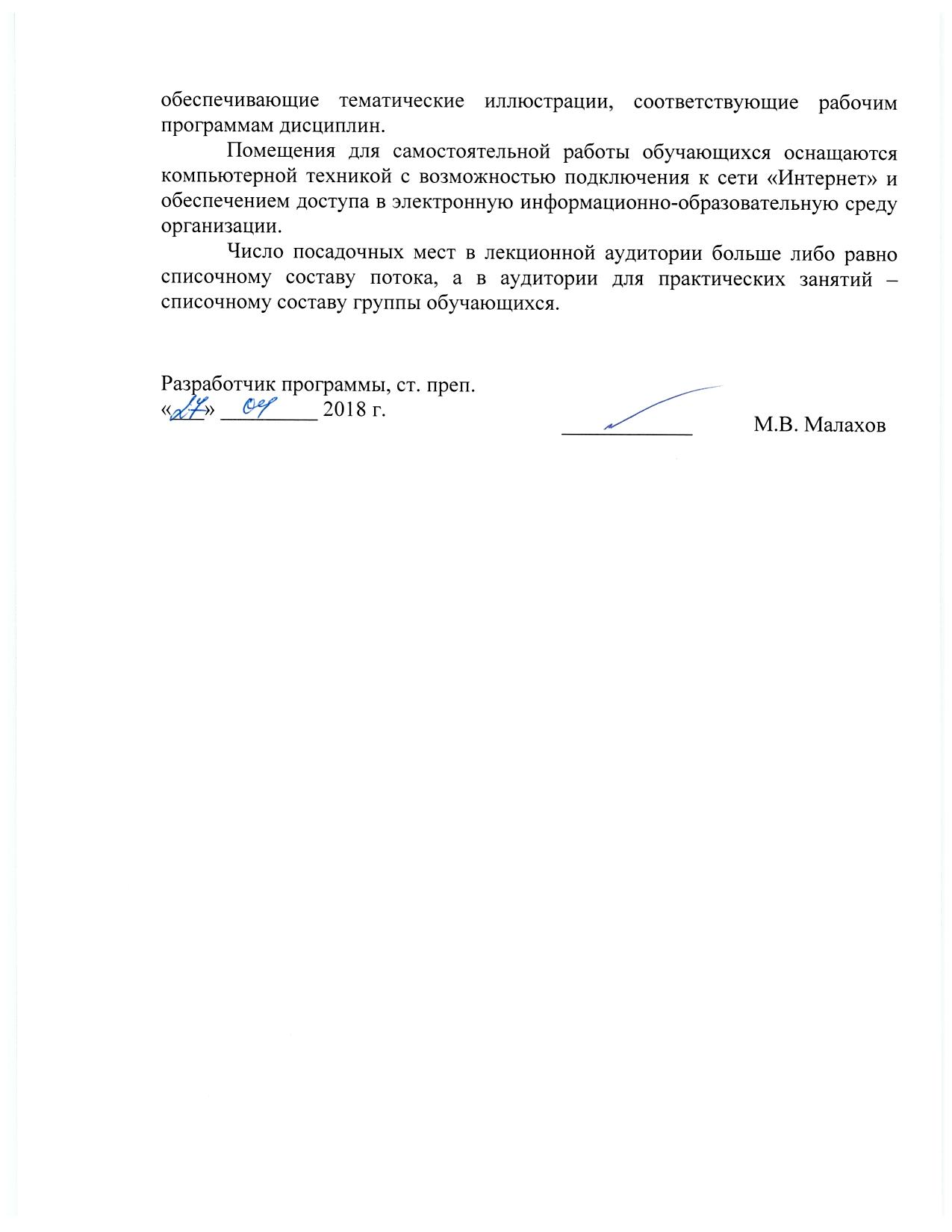 Помещения для самостоятельной работы обучающихся оснащаются компьютерной техникой с возможностью подключения к сети «Интернет» и обеспечением доступа в электронную информационно-образовательную среду организации.Число посадочных мест в лекционной аудитории больше либо равно списочному составу потока, а в аудитории для практических занятий – списочному составу группы обучающихся. Заведующий кафедрой «Строительство дорог транспортного комплекса»____________А.Ф. Колос «___» _________ .СОГЛАСОВАНОРуководитель магистерской программой__________А.Ф. Колос«___» _________ .Председатель методической комиссии факультета «Транспортное строительство»__________О.Б. Суровцева«___» _________ .Вид учебной работыВсего часовСеместрВид учебной работыВсего часов1Контактная работа (по видам учебных занятий)В том числе:лекции (Л)практические занятия (ПЗ)лабораторные работы (ЛР)541836-541836-Самостоятельная работа (СРС) (всего)1818Контроль3636Форма контроля знанийЭ, КПЭ, КПОбщая трудоемкость: час / з.е.108/3108/3Вид учебной работыВсего часовКурсВид учебной работыВсего часов1Контактная работа (по видам учебных занятий)В том числе:лекции (Л)практические занятия (ПЗ)лабораторные работы (ЛР)20812-20812-Самостоятельная работа (СРС) (всего)7979Контроль99Форма контроля знанийЭ, КПЭ, КПОбщая трудоемкость: час / з.е.108/3108/3№ п/пНаименование раздела дисциплиныСодержание раздела1Основные термины и определения ремонтной автодорожной деятельностиВводная. Термины и определения в транспортном ремонтном производстве. Роль и значение организации системы плановых ремонтов для обеспечения устойчивости функционирования дорожной сети РФ. Общие требования к уровню транспортно-эксплуатационного состояния автомобильной дороги. Основные факторы, являющиеся причинами разрушений конструктивных элементов автомобильных дорог2Виды работ при ремонте и реконструкцииВиды ремонта автодорог. Ямочный ремонт дорог. Состав работ при различных видах ремонта. Влияние эксплуатационных характеристик на межремонтные сроки. Расчетный срок службы. Нормативный срок службы. Планирование работ по ремонту дорог по межремонтным срокам службы дорожных одежд и покрытий. Планирование дорожно-ремонтных работ на основе результатов диагностики. Планирование дорожно-ремонтных работ по «индексам соответствия» (Метод Росдорнии). Виды реконструкции автодорог. Земляные работы при реконструкции дорог. Способы уширения земляного полотна. 3Организация работ.Исправление продольного профиля. Перестройка пучинистых участков. Перестройка и удлинение водопропускных труб. Уширение дорожной одежды и укрепление обочин. Особенности реконструкции дорожных одежд с цементобетонными покрытиями. Способы регенерации дорожных одежд и покрытий.  Строительный контроль в автодорожном строительстве. Состав и порядок работ по строительному контролю. Взаимодействие участников в рамках работ по строительному контролю.№ п/пНаименование раздела дисциплиныЛПЗЛРСРС1Основные термины и определения ремонтной автодорожной деятельности4---2Виды работ при ремонте и реконструкции818-93Организация работ.618-9ИтогоИтого1836-18№ п/пНаименование раздела дисциплиныЛПЗЛРСРС1Основные термины и определения ремонтной автодорожной деятельности2---2Виды работ при ремонте и реконструкции26-403Организация работ.46-39ИтогоИтого812-79№п/пНаименование раздела дисциплиныПеречень учебно-методического обеспечения1Основные термины и определения ремонтной автодорожной деятельности1.	Б1.В.ОД.3 «Реконструкция и ремонты автомобильных дорог» Методические рекомендации для практических занятий для направления 08.04.01 «Строительство» по магистерской программе «Проектирование и строительство автомобильных дорог в особых условиях» [электронный ресурс], режим доступа: http://sdo.pgups.ru/ (для доступа к полнотекстовым документам требуется авторизация).2.	Б1.В.ОД.3 «Реконструкция и ремонты автомобильных дорог» Методические рекомендации по организации самостоятельной работы обучающихся для направления 08.04.01 «Строительство» по магистерской программе «Проектирование и строительство автомобильных дорог в особых условиях» [электронный ресурс], режим доступа: http://sdo.pgups.ru/ (для доступа к полнотекстовым документам требуется авторизация).3. Б1.В.ОД.3 «Реконструкция и ремонты автомобильных дорог» Методические рекомендации по выполнению курсового проекта для направления 08.04.01 «Строительство» по магистерской программе «Проектирование и строительство автомобильных дорог в особых условиях» [электронный ресурс], режим доступа: http://sdo.pgups.ru/ (для доступа к полнотекстовым документам требуется авторизация).2Виды работ при ремонте и реконструкции1.	Б1.В.ОД.3 «Реконструкция и ремонты автомобильных дорог» Методические рекомендации для практических занятий для направления 08.04.01 «Строительство» по магистерской программе «Проектирование и строительство автомобильных дорог в особых условиях» [электронный ресурс], режим доступа: http://sdo.pgups.ru/ (для доступа к полнотекстовым документам требуется авторизация).2.	Б1.В.ОД.3 «Реконструкция и ремонты автомобильных дорог» Методические рекомендации по организации самостоятельной работы обучающихся для направления 08.04.01 «Строительство» по магистерской программе «Проектирование и строительство автомобильных дорог в особых условиях» [электронный ресурс], режим доступа: http://sdo.pgups.ru/ (для доступа к полнотекстовым документам требуется авторизация).3. Б1.В.ОД.3 «Реконструкция и ремонты автомобильных дорог» Методические рекомендации по выполнению курсового проекта для направления 08.04.01 «Строительство» по магистерской программе «Проектирование и строительство автомобильных дорог в особых условиях» [электронный ресурс], режим доступа: http://sdo.pgups.ru/ (для доступа к полнотекстовым документам требуется авторизация).3Организация работ.1.	Б1.В.ОД.3 «Реконструкция и ремонты автомобильных дорог» Методические рекомендации для практических занятий для направления 08.04.01 «Строительство» по магистерской программе «Проектирование и строительство автомобильных дорог в особых условиях» [электронный ресурс], режим доступа: http://sdo.pgups.ru/ (для доступа к полнотекстовым документам требуется авторизация).2.	Б1.В.ОД.3 «Реконструкция и ремонты автомобильных дорог» Методические рекомендации по организации самостоятельной работы обучающихся для направления 08.04.01 «Строительство» по магистерской программе «Проектирование и строительство автомобильных дорог в особых условиях» [электронный ресурс], режим доступа: http://sdo.pgups.ru/ (для доступа к полнотекстовым документам требуется авторизация).3. Б1.В.ОД.3 «Реконструкция и ремонты автомобильных дорог» Методические рекомендации по выполнению курсового проекта для направления 08.04.01 «Строительство» по магистерской программе «Проектирование и строительство автомобильных дорог в особых условиях» [электронный ресурс], режим доступа: http://sdo.pgups.ru/ (для доступа к полнотекстовым документам требуется авторизация).Разработчик программы, ст. преп.«___» _________ .____________М.В. Малахов